Отделение Пенсионного фонда РФ по Томской области	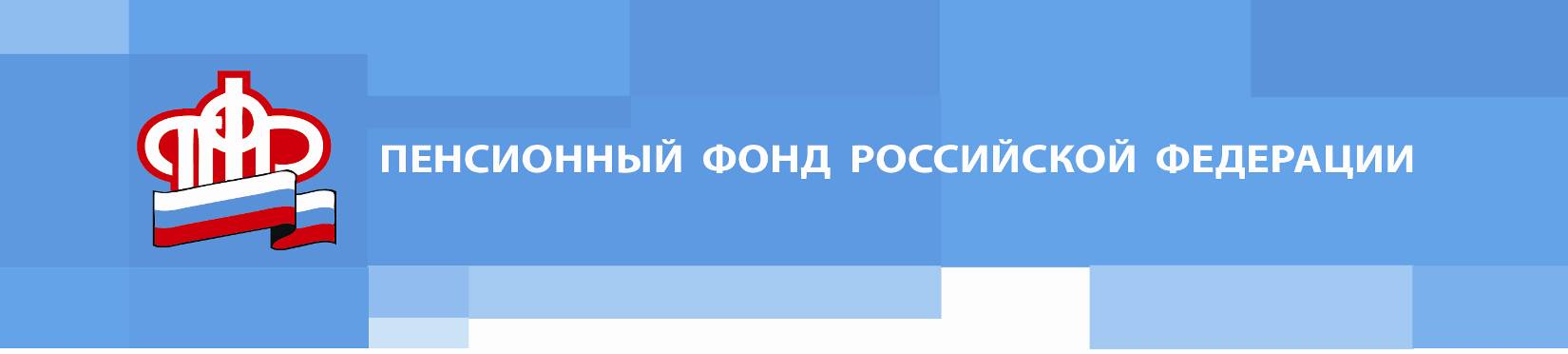 Пресс-релиз от 20 июля 2022 годаБолее 706 миллионов рублей получили семьи с детьми от 8 до 17 летРегиональное Отделение ПФР продолжает назначать ежемесячную выплату на детей от 8 до 17 лет для малообеспеченных семей. В Томской области выплата назначена 21 657 родителям на 32 188 детей и выплачено свыше 706 миллионов рублей.Заявления на выплату рассматриваются ОПФР в течение 10 рабочих дней. При одобрении выплаты деньги поступят на указанный банковский счет в течение 5 рабочих дней. Подать его можно на портале госуслуг, в клиентских офисах ПФР и МФЦ.Отметим, что ежемесячная выплата на детей от 8 до 17 лет является адресной социальной выплатой и положена не всем. Помимо дохода семьи, который не должен превышать величину прожиточного минимума в регионе, специалистами ПФР оценивается наличие движимого и недвижимого имущества, а также соблюдение «правила нулевого дохода», которое предполагает наличие у взрослых членов семьи официального заработка. По правилу нулевого дохода трудоспособные члены должны содействовать благополучию семьи и иметь любую форму легального дохода или же иметь уважительные причины отсутствия дохода.От уровня дохода родителей зависит и размер новой выплаты, он может составлять 50%, 75% или 100% прожиточного минимума на ребенка в регионе.Подробнее о ежемесячной выплате на детей в возрасте 8-17 лет: https://pfr.gov.ru/grazhdanam/8_to_17_years/. ________________________________________________Группа по взаимодействию со СМИ Отделения Пенсионного фонда РФ по Томской областиТел.: (3822) 48-55-80; 48-55-91;E-mail: smi @080.pfr.ru